Ålands lagtings beslut om antagande avLandskapslag om ändring av 3 § landskapslagen om tillämpning på Åland av lagen om allmänt bostadsbidrag	I enlighet med lagtingets beslut ändras 3 § 18 mom. landskapslagen (2015:4) om tillämpning på Åland av lagen om allmänt bostadsbidrag som följer:3 §Avvikelser och särskilda bestämmelser- - - - - - - - - - - - - - - - - - - - - - - - - - - - - - - - - - - - - - - - - - - - - - - - - - - -	Hänvisningen i rikslagens 47 § 1 mom. till lagen om offentlighet i myndigheternas verksamhet (FFS 621/1999) ska avse offentlighetslagen ( ) för Åland.- - - - - - - - - - - - - - - - - - - - - - - - - - - - - - - - - - - - - - - - - - - - - - - - - - - -__________________	Denna lag träder i kraft den__________________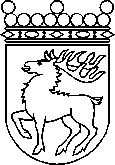 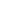 Ålands lagtingBESLUT LTB 58/2021BESLUT LTB 58/2021DatumÄrende2021-03-24LF 8/2020-2021	Mariehamn den 24 mars 2021	Mariehamn den 24 mars 2021Bert Häggblom  talmanBert Häggblom  talmanKatrin Sjögren  vicetalmanRoger Nordlundvicetalman